



ПОЛОЖЕНИЕоб общественно-профессиональной премии «ЛИДЕР СПО – 2021»




1. Общие положения1.1. Общественно-профессиональная премия «ЛИДЕР СПО – 2021» (далее – Премия) присуждается гражданам Российской Федерации, иностранным гражданам, лицам без гражданства, организациям различных форм собственности, осуществляющим свою деятельность на территории Российской Федерации.1.2. Настоящее положение определяет цель, задачи, категории получателей и порядок присуждения Премии.1.3. Учредителями Премии являются Министерство просвещения Российской Федерации и Общероссийская общественная организация «Союз директоров средних специальных учебных заведений России».2. Цель и задачи Премии2.1. Целью присуждения Премии является выявление и поддержка профессиональных образовательных организаций, обеспечивающих эффективное инновационное развитие систем среднего профессионального образования.2.2. Задачами присуждения Премии являются:а) выявление инновационных форм и практик развития систем среднего профессионального образования;б) содействие профессиональному развитию, квалификационному росту педагогических и управленческих работников, осуществляющих управление профессиональными образовательными организациями;в) трансляция лучших практик развития систем среднего профессионального образования.2.3. Деятельность по присуждению Премии базируется на следующих принципах:а) объективность;б) прозрачность;в) открытость;г) профессиональная взаимопомощь.2.4. Премия призвана способствовать:а) созданию благоприятных условий для распространения передового опыта эффективного развития систем среднего профессионального образования;б) расширению диапазона профессионального общения;в) развитию творческой инициативы и новаторства;г) повышению престижа руководителя профессиональной образовательной организации;д) развитию всесторонних связей образовательных организаций с социальными партнерами.3. Категории номинантов на получения ПремииНоминанты на получение премии «ЛИДЕР СПО-2021» делятся на три категории:-первая категория – руководители образовательной организации;-вторая категория – образовательная организация среднего профессионального образования;-третья категория – физическое лицо или организация, не являющиеся представителями первой и второй категорий номинантов на получение Премии. 3.1. Условиями для присуждения Премии являются: а) для номинантов первой категории номинаций: действующий руководитель профессиональной образовательной организации; работа в должность руководителя профессиональной образовательной организации не менее трех лет; подтверждаемое соответствие показателям, используемым при оценке номинантов (п.4.1. настоящего Положения); б) для номинантов второй категории номинаций: действующая на момент подачи заявки образовательная организация, реализующая образовательные программы среднего профессионального образования; подтверждаемое соответствие показателям, используемым при оценке номинантов (п. 4.2. настоящего Положения); в) для номинантов третьей категории номинаций: организация, не осуществляющая образовательную деятельность по образовательным программам среднего профессионального образования, физическое лицо, не являющееся руководителем образовательной организации среднего профессионального образования; подтверждаемое соответствие показателям, используемым при оценке номинантов (п. 4.3. настоящего Положения). 4. Принципы оценки номинантов на получение Премии4.1. Критериями оценки номинантов первой категории являются:а) личный вклад в реализацию Стратегии развития системы подготовки рабочих кадров и формирования прикладных квалификаций в Российской Федерации на период до 2030 года;б) результативность отдельного направления деятельности руководителя профессиональной образовательной организации в разрезе установленных номинаций Премии;в) инновационность подходов к реализации отдельного направления деятельности руководителя профессиональной образовательной организации;г) информационная открытость по выбранному направлению деятельности руководителя профессиональной образовательной организации;д) реализация образовательных и социально-культурных проектов и программ по выбранному направлению деятельности;е) удовлетворенность результатами работы по выбранному направлению деятельности профессиональной образовательной организации со стороны работодателей, общественности, органов управления образования, граждан, общественности.4.2. Критериями оценки номинантов второй категории являются:б) результативность отдельного направления деятельности образовательной организации в разрезе установленных номинаций;в) инновационность подходов к реализации отдельного направления деятельности профессиональной образовательной организации;г) информационная открытость по выбранному направлению деятельности профессиональной образовательной организации;д) реализация образовательных и социально-культурных проектов и программ по выбранному направлению деятельности;е) удовлетворенность результатами работы по выбранному направлению деятельности профессиональной образовательной организации со стороны работодателей, общественности, органов управления образования, граждан, общественности;ё) влияние деятельности организации (подтверждаемые результативность и эффективность) на региональный, межрегиональный, отраслевой рынок;ж) участие в масштабных проектах, оказывающих влияние на развитие системы профессионального образования;з) развитие уникальных направлений в деятельности профессиональных образовательных организаций.4.3. Критериями оценки номинантов третьей категории являются:а) осуществление деятельности, соответствующей одному из следующих направлений взаимодействия с профессиональными образовательными организациями:- научное обеспечение развития системы среднего профессионального образования;- систематическое освещение и пропаганда опыта работы учреждений системы среднего профессионального образования;- работу по эстетическому воспитанию студентов системы среднего профессионального образования;- развитие эффективной системы базового предприятия и создание условий для качественной подготовки специалистов среднего профессионального образования;- развитие международного сотрудничества и реализацию профессиональных образовательных проектов и программ в системе среднего профессионального образования России;- развитие меценатства и поддержка учреждений системы среднего профессионального образования;- лучшие публикации о системе среднего профессионального образования;- развитие региональной системы среднего профессионального образования;- развитие отраслевой системы среднего профессионального образования;5. Номинации Премии5.1. Первая категория номинаций: руководители профессиональных образовательных организаций:- Директор – лидер среднего профессионального образования России;- Директор – лидер негосударственного сектора;- Директор – ученый исследователь;- Директор – педагог – воспитатель;- Директор – лидер профессионально–педагогического учебного заведения;- Директор – лидер в области международного сотрудничества;- Директор – лидер в развитии информационных технологий в среднем профессиональном образовании;- Директор – лидер в развитии многопрофильного и многоуровневого образования;- Директор – лидер в развитии социальной инфраструктуры среднего специального учебного заведения;- Директор – лидер в развитии социального партнерства на рынке труда;- Директор – лидер в организации спортивно-массовой работы.5.2. Вторая категория номинаций: профессиональные образовательные организации:- За лучшие кино и видео материалы об учебном заведении;- За лучшие рекламные и агитационные материалы об учебном заведении;- За лучшее освещение деятельности образовательной организации в региональных средствах массовой информации.       - За вклад в развитие кадрового потенциала отрасли;       - За вклад в развитие многопрофильной профессиональной организации как одной из моделей развития;       - За лидерство в инновационной образовательной (или воспитательной) деятельности профессиональной образовательной организации       - За вклад в развитие кадрового потенциала системы среднего профессионального образования;       - За системную работу по развитию образовательного пространства среднего профессионального образования.5.3. Третья категория номинаций: общественные деятели и социальные партнеры системы среднего профессионального образования:- За научное обеспечение развития системы среднего профессионального образования;- За систематическое освещение и пропаганду опыта работы учреждений системы среднего профессионального образования;- За развитие деятельности по эстетическому воспитанию студентов системы среднего профессионального образования;- За развитие эффективной системы базового предприятия и создание условий для качественной подготовки специалистов среднего профессионального образования;- За развитие международного сотрудничества и реализацию профессиональных образовательных проектов и программ в системе среднего профессионального образования России;- За развитие меценатства и поддержку учреждений системы среднего профессионального образования;- За лучшие публикации о системе среднего профессионального образования;- За развитие региональной системы среднего профессионального образования;- За развитие отраслевой системы среднего профессионального образования; 5.4. По каждой номинации может быть определен только один лауреат.5.5. По решению учредителей Премии в перечень номинаций могут быть внесены изменения.6. Порядок присуждения Премии6.1. Отбор номинантов состоит из следующих этапов:- региональный этап (уровень субъекта Российской Федерации) – с 22 до 28 ноября 2021 г.;- окружной этап (уровень федерального округа Российской Федерации) – с 29 ноября до 5 декабря 2021 г.;- федеральный этап – декабрь 2021 г.6.2. Организация и проведение отбора номинантов на региональном и окружном этапах осуществляется Советами директоров средних специальных учебных заведений субъектов Российской Федерации и федеральных округов Российской Федерации соответственно. 6.3. Участие в отборе могут принимать кандидаты, выдвинутые на региональном этапе проведения отбора:- образовательными организациями различных форм учредительства;- органами государственной власти субъектов Российской Федерации;- организациями, различных форм собственности;- общественными организациями или объединениями;- отраслевыми ассоциациями профессиональных образовательных организаций.6.4. На присуждение премии выдвигаются физические или юридические лица, отвечающие требованиям пунктов 4.1. – 4.3. настоящего Положения.6.5. Выдвижение номинантов осуществляется путем подачи представления в соответствии с Приложением 1 к настоящему Положению в организационный комитет регионального этапа Премии. 6.6. Для номинантов из числа физических лиц в приложении к представлению направляется заполненная анкета в соответствии с приложением 2 к настоящему Положению.6.7. Для номинантов из числа юридических лиц в приложении к представлению направляется информационная справка в свободной форме объемом не более 5 000 печатных знаков.6.8. Номинантов для участия в окружном этапе отбора номинантов определяют оргкомитеты регионального этапа.6.9. Для выдвижения номинантов для участия в окружном этапе отбора региональные оргкомитеты направляют соответствующие представления на них с приложением первичных и дополнительных информационных и анкетных материалов по каждому номинанту.6.10 Для регистрации участника третьего этапа отбора в Оргкомитет федерального этапа советами директоров средних специальных учебных заведений федеральных округов Российской Федерации представляются следующие документы:- фотографии (одна цветная размером 10х15 и 2 черно-белые 4x6) – для физических лиц, выдвигаемых в качестве номинантов;- представление, в котором дается описание общественно значимых действий претендента в течение прошедшего учебного года (приложение 1);- дополнительные материалы, раскрывающие более широко личностные и профессиональные качества номинантов (опубликованные статьи, методические пособия, мероприятий, др. материалы);- анкета номинанта (для физических лиц);- информационная справка о номинанте (для юридических лиц);- письма поддержки. 6.11. Указанные в пункте 6.10. настоящего Положения документы направляются в адрес Оргкомитета в установленные сроки. Ответственный секретарь Оргкомитета федерального этапа отбора номинантов регистрирует поступившие материалы и направляет их в экспертный совет.6.12. Материалы, поступившие (по почтовому штемпелю) позднее установленного в пункте 6.1. настоящего Положения срока, не рассматриваются. За сбои в работе почтовых отделений оргкомитет ответственности не несет.6.13. Материалы, поступившие в оргкомитет, не рецензируются и не возвращаются участнику.  6.14. Федеральный этап отбора проводится в форме экспертизы представленных материалов/7. Оргкомитет Премии7.1. Для проведения федерального этапа присуждения Премии формируется оргкомитет Премии.7.2. Состав оргкомитет Премии утверждается Общероссийской общественной организацией «Союз директоров средних специальных учебных заведений России» по согласованию с Министерством просвещения Российской Федерации.7.3. Задачами оргкомитета Премии являются:- определение формы, порядка, места и сроков проведения федерального этапа отбора, утверждение финального состава номинантов;- организация работы творческой группы по вручению Премии обладателям;- подбор и утверждение состава Межведомственного совета по присуждению общественно-профессиональной премии «ЛИДЕР СПО – 2021» (далее – Экспертный совет);- организационное обеспечение деятельности Экспертного совета.7.4. Решение оргкомитета считается принятым, если за него проголосовало более половины списочного состава. 7.5. Оргкомитет рассматривает все спорные вопросы, возникающие по ходу отбора номинантов, и принимает по ним решения, которые считаются окончательными.8. Экспертный совет Премии8.1. На федеральном этапе присуждение премий производится по решению Экспертного совета.8.2. Целью деятельности Экспертного совета является принятие решений по определению получателей премии по номинациям. 8.3. Экспертный совет является постоянно действующим совещательным органом, создаваемым оргкомитетом премии.8.4. В состав экспертного совета включаются представители Министерства просвещения Российской Федерации, председатели региональных советов директоров профессиональных образовательных организаций субъектов Российской Федерации, представители Президиума Общероссийской общественной организации «Союз директоров средних специальных учебных заведений России», Центрального комитета Профсоюза работников образования и науки, научно – исследовательских организаций.8.5. Экспертный совет возглавляет председатель, кандидатура которого утверждается Союзом по согласованию с Министерством просвещения Российской Федерации.8.6. Заседания Экспертного совета считаются правомочными, если на них присутствуют не менее трети его членов.8.7. Решения Экспертного совета оформляются протоколами, которые подписываются председателем Экспертного совета.9. Вручение Премии9.1. Лауреаты Премии награждаются призами, медалями, дипломами и премиями в соответствии с решениями Экспертного совета. 9.2. Учредители Премии, спонсоры, партнеры, другие организации и частные лица могут устанавливать свои индивидуальные награды лауреатам Премии.  9.3. Вручение Премии проводится в очном формате с присутствием обладателей Премии.9.4. Формат вручения премии может быть изменен решением оргкомитета в зависимости от эпидемиологической обстановки.        10. Партнеры Премии10.1. Партнерами Премии являются:- Комитет Совета Федерации Федерального Собрания Российской Федерации по науке, образованию и культуре;- Комитет Государственной Думы Российской Федерации по просвещению;- Министерство труда и социальной защиты;- Министерство культуры Российской Федерации;- Министерство спорта Российской Федерации;- Министерство внутренних дел Российской Федерации;- Министерство обороны Российской Федерации;- Агентство стратегических инициатив по продвижению новых проектов;- Российский Союз молодежи;- Российская академия образования;- Федеральное Агентство по делам молодежи;- Ассоциация негосударственных средних специальных учебных заведений России;- Центральный комитет Профессионального союза работников народного образования и науки Российской Федерации;- Государственная корпорация «Ростех»;- Государственная корпорация «Росатом»;-Государственная корпорация по космической деятельности «Роскосмос»;- Российский союз промышленников и предпринимателей;- Торгово-промышленная плата Российской Федерации;- Общественная палата Российской Федерации;- Российский союз ректоров;- Российская академия народного хозяйства и государственной службы при Президенте Российской Федерации;- Московский государственный университет пищевых производств;- средства массовой информации(на основе аккредитации).Приложение 1ПРЕДСТАВЛЕНИЕ   _____________________________________________________(полное название учебного заведения)выдвигает____________________________________________(фамилия, имя, отчество и должность номинанта)на присуждение общественной премии «Лидер СПО – 2021». Краткое обоснование выдвижения______________________________________________________Руководитель учебного заведения_________________                                                                        __________(И.О. Фамилия)                                                                 (подпись)1.      Представление      Необходимо обозначить и оценить достигнутые номинантом результаты (преимущественно в течение последнего учебного года), раскрыть личностные и профессиональные качества директора.Особо следует обратить внимание на мобильность, качество управления, способность мобилизовать команду, внедрение инновационных проектов, идей, общественный авторитет и имидж директора.1.2 Объем представления не менее 4000 печатных знаков с учетом интервалов. Направляется на заверенном печатью бланке и в электронной копии в формате pdf.ПРИЛОЖЕНИЕ: 2.Анкета. 2.1 При заполнении анкеты необходимо избегать сокращений и точно указывать все наименования.2.2. Анкета предоставляется в бумажном виде и в электронном копии в формате pdf.3. Дополнительные материалы.По желанию претендента предоставляются книги, брошюры, буклеты, схемы, графики, альбомы фотографий, видеоматериалы, компьютерные презентации (в формате Microsoft Power Point), компьютерные программы.  4. Письма поддержки.4.1. Письма поддержки предоставляются по желанию номинанта и оформляются на бланках поддерживающих организаций.5. Фотографии.5.1 Представляется одна цветная (портрет или жанровая) размером не менее 9x13 (или ее электронная версия) и 2 черно – белые 4x6.5.2. Отсканированные изображения фотографий предоставляются в формате  jpg. расширением 300 точек на дюйм. Приложение 2АНКЕТА1.Фамилия, имя, отчество 2. Место работы, должность в настоящий момент, с какого года в ней работаете (адрес сайта в Интернет, где можно получить подробную информацию о претенденте)3.Дата и место рождения4.Базовое образование (укажите, пожалуйста, название и год окончания вуза (и факультет) или среднего заведения)5.Педагогический стаж (полных лет) и аттестационная категория6.Звания, награды, премии, научные степени (укажите название и год получения)7.Публикации в периодических изданиях, книги, брошюры и т.д. (укажите библиографические данные)8.Научные интересы9.Семейное положение10.Дети (укажите имя и возраст детей)11.Увлечения и хобби12.Знание языков (укажите каких)13. Дополнительные сведения;- Факты, достойные упоминания;- Регион (республика, область, край);- Муниципальное образование;- Населенный пункт;- Рабочий адрес;- Рабочий телефон;      - Личный телефон;- Факс;- Электронный адрес;- Паспортные данные (серия, номер, кем и когда выдан).14. Согласие на обработку персональных данных.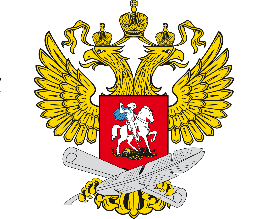 Министерство просвещения Российской Федерации (Минпросвещения России) «СОГЛАСОВАНО»Первый заместитель Министра просвещения Российской Федерации__________________А.В. БугаевПриказ № ___от «___» _______20___ 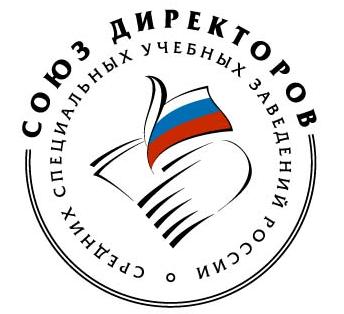 Общероссийская общественная организация
«Союз директоров средних специальных учебных заведений России»«УТВЕРЖДАЮ»

Президент Общероссийской общественной
организации «Союз директоров средних специальных учебных заведений России»
___________________В.М. Дёмин
Решение Президиума № ___от «___» _____20_
